SÚHRN CHARAKTERISTICKÝCH VLASTNOSTÍ LIEKU1.	NÁZOV VETERINÁRNEHO LIEKUBioBos Respi 2 intranasal, nosový sprej, lyofilizát a rozpúšťadlo na suspenziu2.	KVALITATÍVNE A KVANTITATÍVNE ZLOŽENIEKaždá 2 ml dávka obsahuje:Účinné látky:Lyofilizát:Bovinný Parainfluenzavírus typ 3 (PI3V), živý, oslabený, kmeň Bio 23/A        	105,0 - 107,5 TCID50Bovinný respiračný syncytiálny vírus (BRSV), živý, oslabený, kmeň Bio 24/A	104,0 - 106,0 TCID50TCID50 – 50% infekčná dávka pre tkanivové kultúryPomocné látky: Úplný zoznam pomocných látok je uvedený v časti 6.1.3.	LIEKOVÁ FORMANosový sprej, lyofilizát a rozpúšťadlo na suspenziu.Lyofilizát je poréznej štruktúry, takmer bielej alebo žltkastej farby. Rozpúšťadlo je číry, bezfarebný roztok. 4.	KLINICKÉ ÚDAJE4.1	Cieľové druhyHovädzí dobytok4.2 	Indikácie na použitie so špecifikovaním cieľových druhovNa aktívnu imunizáciu teliat od 10 dní života proti BRSV a bovinnému PI3V na redukciu množstva a dĺžky trvania vylučovania oboch vírusov. Nástup imunity: 10 dní po jednorazovej vakcinácii.Trvanie imunity:  12 týždňov po jednorazovej vakcinácii4.3 	KontraindikácieNie sú.4.4 	Osobitné upozornenie pre každý cieľový druhÚčinnosť nebola preukázaná v prítomnosti materských protilátok.Zvieratá by sa mali vakcinovať aspoň 10 dní pred kritickým obdobím stresu alebo vysokým rizikom infekcie, ako je zoskupovanie alebo transport zvierat, alebo na začiatku jesene.  Na dosiahnutie optimálnych výsledkov sa odporúča vakcinovať všetky teľatá v stáde.Vakcinovať len zdravé zvieratá.4.5 	Osobitné bezpečnostné opatrenia na používanieOsobitné bezpečnostné opatrenia na používanie u zvieratVakcinované teľatá môžu vylučovať vakcinačné kmene BRSV a PI3V do 6 dní po vakcinácii. Preto šírenie vakcinačného vírusu z vakcinovaných na nevakcinovaná teľatá nemožno vylúčiť, avšak bez vyvolania klinických príznakov ochorenia. Osobitné bezpečnostné opatrenia, ktoré má urobiť osoba podávajúca liek zvieratámV prípade náhodného samoinjikovania vyhľadať ihneď lekársku pomoc a ukázať písomnú informáciu pre používateľov alebo obal lekárovi.4.6	Nežiaduce účinky (frekvencia výskytu a závažnosť)V priebehu štúdií bezpečnosti neboli pozorované žiadne nežiaduce účinky.Publikované dáta ukazujú, že v ojedinelých prípadoch môže opakovaná expozícia BRSV vyvolať reakcie precitlivenosti.Frekvencia výskytu nežiaducich účinkov sa definuje použitím nasledujúceho pravidla:veľmi časté (nežiaduce účinky sa prejavili u viac ako 1 z 10 liečených zvierat  )časté (u viac ako 1 ale menej ako 10 zo 100 liečených zvierat)menej časté ( u viac ako 1 ale menej ako 10 z 1 000 liečených zvierat)zriedkavé (u viac ako 1 ale menej ako 10 z 10 000 liečených  zvierat)veľmi zriedkavé (u menej ako 1 z 10 000 liečených zvierat, vrátane ojedinelých hlásení) 4.7	Použitie počas gravidity,  laktácie, znáškyNepoužívať v priebehu gravidity a laktácie.4.8	Liekové interakcie a iné formy vzájomného pôsobeniaNie sú dostupné informácie o bezpečnosti a účinnosti tejto vakcíny ak je použitá s iným veterinárnym liekom. Rozhodnutie o použití tejto vakcíny pred alebo po podaní iného veterinárneho lieku musí byť preto vykonané na základe zváženia jednotlivých prípadov.4.9	Dávkovanie a spôsob podania lieku Nazálne použitie.Asepticky rozpustiť lyofilizát pridaním dostatočného množstva rozpúšťadla do liekovky obsahujúcej lyofilizát. Po rozpustení preniesť obsah do liekovky s rozpúšťadlom. Dobre pretrepať. Požadovaný objem rozpustenej vakcíny sa natiahne z fľaše injekčnou striekačkou s ihlou, ihla sa potom nahradí intranazálnym aplikátorom a vakcína sa aplikuje. Aplikátor sa používa na podávanie požadovaného množstva vakcíny z injekčnej striekačky do nozdier vakcinovaného zvieraťa vo forme aerosolu.Odporúča sa  použiť pre každé zviera nový aplikátor, aby sa zabránilo prenosu infekcie. Použitý aplikátor by mal vytvárať kvapôčky spreja o veľkosti 30 až 100 µm.Rekonštituovaná vakcína: Tekutina žltkastej až ružovkastej farby s opalescenciou.Vakcinačná schéma:Podať jednu dávku (2 ml) rozpustenej vakcíny intranazálne (1 ml vakcíny do každej nozdry) teľatám od 10 dní života s použitím intranazálneho aplikátora.4.10	Predávkovanie (príznaky, núdzové postupy, antidotá), ak sú potrebnéPodanie desaťnásobnej odporučenej dávky vakcíny nespôsobilo nežiaduce účinky.4.11	Ochranné lehoty0 dní5.	IMUNOLOGICKÉ VLASTNOSTIFarmakoterapeutická skupina: Imunologiká pre hovädzí dobytok, živé vírusové vakcíny.ATC vet kód: QI02AD07 Bovinný respiračný syncytiálny vírus + vírus bovinnej parainfluenzyNa stimuláciu aktívnej imunity proti BRSV a PI3V. 
6.	FARMACEUTICKÉ ÚDAJE6.1	Zoznam pomocných látokLyofilizačné médium: Trometamol (TRIS)Kyselina edetová (Chelaton II)SacharózaDextran 70Voda na injekciuRozpúšťadlo:Chlorid sodnýChlorid draselnýHydrogenfosforečnan sodný dodekahydrátDihydrogenfosforečnan draselnýVoda na injekciu6.2	Závažné inkompatibilityTento liek nemiešať s iným veterinárnym liekom okrem rozpúšťadla odporučeného na použitie s týmto veterinárnym liekom.6.3	Čas použiteľnostiČas použiteľnosti veterinárneho lieku (lyofilizátu) zabaleného v neporušenom obale: 2 rokyČas použiteľnosti rozpúšťadla zabaleného v neporušenom obale: 4 roky.Čas použiteľnosti po rekonštitúcii podľa návodu: 2 hodiny6.4. 	Osobitné bezpečnostné opatrenia na uchovávanieUchovávať v chladničke (2 °C – 8 °C).Chrániť pred mrazom.Chrániť pred svetlom.Uchovávajte rekonštituovanú vakcínu pri teplote do 25 °C.6.5. 	Charakter a zloženie vnútorného obaluBezfarebné sklenené liekovky hydrolytickej triedy I (PhEur) obsahujúce päť dávok lyofilizovanej vakcíny. Liekovka je uzatvorená gumovou lyofilizačnou zátkou (bromobutyl) (PhEur) a hliníkovým uzáverom.Rozpúšťadlo je plnené do bezfarebných sklenených liekoviek hydrolytickej triedy I (PhEur) obsahujúcich 10 ml sterilného pufrovaného fyziologického roztoku. Liekovka je uzatvorená gumovou injekčnou zátkou (chlorobutyl) (PhEur) a hliníkovým uzáverom.Veľkosť balenia:Potlačená škatuľka:1 x 5 dávok (1 x 5 dávok lyofilizovanej vakcíny + 1 x 10 ml rozpúšťadla)Plastová škatuľka s viečkom, s 10 jamkami:5 x 5 dávok – (5 x 5 dávok lyofilizovanej vakcíny + 5 x 10 ml rozpúšťadla)Aplikátory sú dodávané spolu s vakcínou a balené samostatne. Nie všetky veľkosti balenia sa musia uvádzať na trh.6.6. 	Osobitné bezpečnostné opatrenia na zneškodňovanie nepoužitých veterinárnych liekov, prípadne odpadových materiálov vytvorených pri používaní týchto liekov.Každý nepoužitý veterinárny liek alebo odpadové materiály z tohto veterinárneho lieku musia byť zlikvidované v súlade s  miestnymi požiadavkami.7. 	DRŽITEĽ ROZHODNUTIA O REGISTRÁCIIBioveta, a.s., Komenského 212/12, 683 23, Ivanovice na Hané, Česká republika8. 	REGISTRAČNÉ ČÍSLO97/ 021/MR/17-S9. 	DÁTUM PRVEJ REGISTRÁCIE / PREDĹŽENIE REGISTRÁCIE10. 	DÁTUM REVÍZIE TEXTUĎALŠIE INFORMÁCIELen pre zvieratá.Výdaj lieku je viazaný  na veterinárny predpis.1.	NÁZOV VETERINÁRNEHO LIEKUBioBos Respi 2 intranasal, nosový sprej, lyofilizát a rozpúšťadlo na suspenziu2.	ÚČINNÉ LÁTKYKaždá 2 ml dávka obsahuje:Účinné látky:Bovinný Parainfluenzavírus typ 3 (PI3V), živý, oslabený, kmeň Bio 23/A 		105,0 - 107,5 TCID50Bovinný respiračný syncytiálny vírus (BRSV), živý, oslabený, kmeň Bio 24/A		104,0 - 106,0 TCID503.	LIEKOVÁ FORMANosový sprej,  lyofilizát a rozpúšťadlo na suspenziu.4.	VEĽKOSŤ BALENIA1 x 5 dávok – (1 x 5 dávok lyofilizovanej vakcíny + 1 x 10 ml rozpúšťadla)5 x 5 dávok – (5 x 5 dávok lyofilizovanej vakcíny + 5 x 10 ml rozpúšťadla)5.	CIEĽOVÉ DRUHYHovädzí dobytok                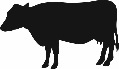 6.	INDIKÁCIA7.	SPÔSOB A CESTA PODANIA LIEKUNazálna aplikácia.8.	OCHRANNÁ LEHOTAOchranná lehota: 0 dní9.	OSOBITNÉ UPOZORNENIE, AK JE POTREBNÉPred použitím si prečítajte písomnú informáciu pre používateľov.10.	DÁTUM EXSPIRÁCIEEXP: {mesiac/rok}Po rekonštitúcii: použiť do 2 hodín11.	OSOBITNÉ PODMIENKY NA UCHOVÁVANIEUchovávať v chladničke (2 °C – 8 °C).Chrániť pred mrazom.Chrániť pred svetlom.Uchovávajte rekonštituovanú vakcínu pri teplote do 25 °C.12.	OSOBITNÉ BEZPEČNOSTNÉ OPATRENIA NA ZNEŠKODNENIE NEPOUŽITÉHO LIEKU ALEBO ODPADOVÉHO MATERIÁLU, V PRÍPADE POTREBYOdpadový materiál zlikvidovať v súlade s miestnymi požiadavkami.13.	OZNAČENIE „LEN PRE ZVIERATÁ“ A PODMIENKY ALEBO OBMEDZENIA TÝKAJÚCE SA DODÁVKY A POUŽITIA, ak sa uplatňujúLen pre zvieratá.Výdaj lieku je viazaný  na veterinárny predpis.14.	OZNAČENIE „UCHOVÁVAŤ MIMO  DOHĽADU A DOSAHU DETÍ“Uchovávať mimo dohľadu a dosahu detí.15.	NÁZOV A ADRESA DRŽITEĽA ROZHODNUTIA O REGISTRÁCIIBioveta, a. s., Komenského 212/12, 683 23 Ivanovice na Hané, Česká republika16.	REGISTRAČNÉ ČÍSLO97/021/MR/17-S17.	ČÍSLO VÝROBNEJ ŠARŽEŠarža: {číslo}MINIMÁLNE ÚDAJE, KTORÉ MAJÚ BYŤ UVEDENÉ NA MALOM VNÚTORNOM OBALE5 dávok (10 ml sklenená liekovka s 5 dávkami lyofilizovanej vakcíny)1.	NÁZOV VETERINÁRNEHO LIEKUBioBos Respi 2 intranasal, nosový sprej, lyofilizát na suspenziu2.	MNOŽSTVO ÚČINNEJ LÁTOKKaždá 2 ml dávka obsahuje:Bovinný Parainfluenzavírus typ 3 (PI3V), živý, oslabený, kmeň Bio 23/A 		105,0 - 107,5 TCID50Bovinný respiračný syncytiálny vírus (BRSV), živý, oslabený, kmeň Bio 24/A		104,0 - 106,0 TCID503.	OBSAH V HMOTNOSTNÝCH, OBJEMOVÝCH JEDNOTKÁCH ALEBO POČET DÁVOK5 dávok4.	SPôSOB PODANIANazálna aplikácia.5.	OCHRANNÁ LEHOTAOchranná lehota: 0 dní6.	ČÍSLO ŠARŽEŠarža: {číslo}7.	DÁTUM EXSPIRÁCIEEXP: {mesiac/rok}Po rekonštitúcii použiť do 2 hodín8.	OZNAČENIE „LEN PRE ZVIERATÁ“Len pre zvieratá.MINIMÁLNE ÚDAJE, KTORÉ MAJÚ BYŤ UVEDENÉ NA MALOM VNÚTORNOM OBALE(10 ml sklenená liekovka s 10 ml rozpúšťadla)1.	NÁZOV VETERINÁRNEHO LIEKURozpúšťadlo na lyofilizované vakcíny pre hovädzí dobytok2.	MNOŽSTVO ÚČINNEJ LÁTOKFosfátom pufrovaný fyziologický roztok3.	OBSAH V HMOTNOSTNÝCH, OBJEMOVÝCH JEDNOTKÁCH ALEBO POČET DÁVOK10 ml4.	SPôSOB(-Y) PODANIA5.	OCHRANNÁ LEHOTAOchranná lehota: 0 dní6.	ČÍSLO ŠARŽE Šarža: {číslo}7.	DÁTUM EXSPIRÁCIEEXP: {mesiac/rok}8.	OZNAČENIE „LEN PRE ZVIERATÁ“Len pre zvieratá.PÍSOMNÁ INFORMÁCIA PRE POUŽÍVATEĽOVBioBos Respi 2 intranasal, nosový sprej, lyofilizát a rozpúšťadlo na suspenziu 1.	NÁZOV A ADRESA DRŽITEĽA ROZHODNUTIA O REGISTRÁCII A DRŽITEĽA POVOLENIA NA VÝROBU ZODPOVEDNÉHO ZA UVOĽNENIE ŠARŽE, AK NIE SÚ IDENTICKÍDržiteľ rozhodnutia o registrácii a výrobca zodpovedný za uvoľnenie šarže:Bioveta, a. s. Komenského 212/12, 683 23 Ivanovice na Hané Česká republika2.	NÁZOV VETERINÁRNEHO LIEKUBioBos Respi 2 intranasal, nosový sprej, lyofilizát a rozpúšťadlo na suspenziu 3.	OBSAH ÚČINNEJ LÁTOK A INEJ LÁTOKKaždá 2 ml dávka obsahuje:Účinné látky:Lyofilizát:Bovinný Parainfluenza vírus typ 3 (PI3V), živý, oslabený, kmeň Bio 23/A	105,0 - 107,5 TCID50Bovinný respiračný syncytiálny vírus (BRSV), živý, oslabený, kmeň Bio 24/A	104,0 - 106,0 TCID50TCID50 – 50% infekčná dávka pre tkanivové kultúryVzhľad pred rekonštitúciou:Lyofilizát je poréznej štruktúry, takmer bielej alebo žltkastej farby.Rozpúšťadlo je číry, bezfarebný roztok.4.	INDIKÁCIENa aktívnu imunizáciu teliat od 10 dní života proti BRSV a bovinnému PI3V na redukciu množstva a dĺžky trvania vylučovania oboch vírusov.Nástup imunity: 10 dní po jednorazovej vakcinácii.Trvanie imunity: 12 týždňov po jednorazovej vakcinácii 5.	KONTRAINDIKÁCIENie sú.6. 	NEŽIADUCE ÚČINKYV priebehu štúdií bezpečnosti neboli pozorované žiadne nežiaduce účinky.Publikované dáta ukazujú, že v ojedinelých prípadoch môže opakovaná expozícia BRSV vyvolať reakcie precitlivenosti.Frekvencia výskytu nežiaducich účinkov sa definuje použitím nasledujúceho pravidla:veľmi časté (nežiaduce účinky sa prejavili u viac ako 1 z 10 liečených zvierat  )časté (u viac ako 1 ale menej ako 10 zo 100 liečených zvierat)menej časté ( u viac ako 1 ale menej ako 10 z 1 000 liečených zvierat)zriedkavé (u viac ako 1 ale menej ako 10 z 10 000 liečených  zvierat)veľmi zriedkavé (u menej ako 1 z 10 000 liečených zvierat, vrátane ojedinelých hlásení) Ak zistíte akékoľvek nežiaduce účinky, aj tie, ktoré už nie sú uvedené v tejto písomnej informácii pre používateľov, alebo si myslíte, že liek je neúčinný, informujte vášho veterinárneho lekára.7.	CIEĽOVÝ DRUHHovädzí dobytok8.	DÁVKOVANIE PRE KAŽDÝ DRUH, CESTA(-Y) A SPôSOB PODANIA LIEKUDávkovanie:2 ml rekonštituovanej vakcíny na zviera.Spôsob podávania:Nazálne  použitie.Vakcinačná schéma:Podať jednu dávku (2 ml) rekonštituovanej vakcíny intranazálne (1 ml vakcíny do každej nozdry) teľatám od 10 dní života s použitím intranazálneho aplikátora.9.	POKYN O SPRÁVNOM PODANÍAsepticky rozpustiť lyofilizát pridaním dostatočného množstva rozpúšťadla do liekovky obsahujúcej lyofilizát. Po rozpustení preniesť obsah do liekovky s rozpúšťadlom. Dobre pretrepať. Požadovaný objem rozpustenej vakcíny sa natiahne z fľaše injekčnou striekačkou s ihlou, ihla sa potom nahradí intranazálnym aplikátorom a vakcína sa podá. Aplikátor sa používa pri podávaní požadovaného množstva vakcíny z injekčnej striekačky do nozdier vakcinovaného zvieraťa vo forme aerosolu. Použitý aplikátor by mal vytvárať kvapôčky spreja o veľkosti 30 až 100 µm.Odporúča sa použiť pre každé zviera nový aplikátor, aby sa zabránilo prenosu infekcie.Rekonštituovaná vakcína: Tekutina žltkastej až ružovkastej farby s opalescenciou.10.	OCHRANNÁ LEHOTA0 dní11.	OSOBITNÉ BEZPEČNOSTNÉ OPATRENIA NA UCHOVÁVANIEUchovávať mimo dohľadu a dosahu detí.Uchovávať v chladničke (2 °C – 8 °C).Chrániť pred mrazom.Chrániť pred svetlom.Uchovávajte rekonštituovanú vakcínu pri teplote do 25 °C.Nepoužívať tento veterinárny liek po dátume exspirácie uvedenom na etikete po EXP.Čas použiteľnosti po rekonštitúcii: 2 hodiny12.	OSOBITNÉ UPOZORNENIAOsobitné bezpečnostné opatrenia pre každý cieľový druh: Účinnosť nebola preukázaná v prítomnosti materských protilátok.Zvieratá by sa mali vakcinovať aspoň 10 dní pred kritickým obdobím stresu alebo vysokým rizikom infekcie, ako je zoskupovanie alebo transport zvierat, alebo na začiatku jesene. Na dosiahnutie optimálnych výsledkov sa odporúča vakcinovať všetky teľatá v stáde.Vakcinovať len zdravé zvieratá.Osobitné bezpečnostné opatrenia na používanie u zvierat:Vakcinované teľatá môžu vylučovať vakcinačné kmene BRSV a PI3V do 6 dní po vakcinácii. Preto šírenie vakcinačného vírusu z vakcinovaných na nevakcinované teľatá nemožno vylúčiť, avšak bez vyvolania klinických príznakov ochorenia. Osobitné bezpečnostné opatrenia, ktoré má urobiť osoba podávajúca liek zvieratám:V prípade náhodného samopodania vyhľadať ihneď lekársku pomoc a ukázať písomnú informáciu pre používateľov alebo obal lekárovi.Gravidita a laktácia:Nepoužívať v priebehu gravidity a laktácie.Liekové interakcie a iné formy vzájomného pôsobenia:Nie sú dostupné informácie o bezpečnosti a účinnosti tejto vakcíny ak je použitá s iným veterinárnym liekom. Rozhodnutie o použití tejto vakcíny pred alebo po podaní iného veterinárneho lieku musí byť preto vykonané na základe zváženia jednotlivých prípadov.Inkompatibility:Tento liek nemiešať s iným veterinárnym liekom okrem rozpúšťadla odporučeného na použitie s týmto veterinárnym liekom. 13.	OSOBITNÉ BEZPEČNOSTNÉ OPATRENIA NA ZNEŠKODNENIE NEPOUŽITÉHO LIEKU(-OV) ALEBO ODPADOVÉHO MATERIÁLU, V PRÍPADE POTREBYO spôsobe likvidácie liekov, ktoré už nepotrebujete sa poraďte so svojím veterinárnym lekárom alebo lekárnikom. Tieto opatrenia by mali byť v súlade s ochranou životného prostredia.14.	DÁTUM POSLEDNÉHO SCHVÁLENIA TEXTU V PÍSOMNEJ INFORMÁCII PRE POUŽÍVATEĽOV15.	ĎALŠIE INFORMÁCIELen pre zvieratá.Výdaj lieku je viazaný  na veterinárny predpis.Veľkosť balenia: 1 x 5 dávok – (1 x 5 dávok lyofilizovanej vakcíny + 1 x 10 ml rozpúšťadla)5 x 5 dávok – (5 x 5 dávok lyofilizovanej vakcíny + 5 x 10 ml rozpúšťadla)Aplikátory sú dodávané spolu s vakcínou a balené samostatne. Nie všetky veľkosti balenia sa musia uvádzať na trh.Ak potrebujete akúkoľvek informáciu o tomto veterinárnom lieku, kontaktujte miestneho zástupcu držiteľa rozhodnutia o registrácii.ÚDAJE, KTORÉ MAJÚ BYŤ UVEDENÉ NA VONKAJŠOM OBALE A VNÚTORNOM OBALEPapierová škatuľka s potlačou: 1 x 5 dávok – (1 x 5 dávok lyofilizovanej vakcíny + 1 x 10 ml rozpúšťadla)Etikety na plastovej škatuľke:5 x 5 dávok – (5 x 5 dávok lyofilizovanej vakcíny + 5 x 10 ml rozpúšťadla)